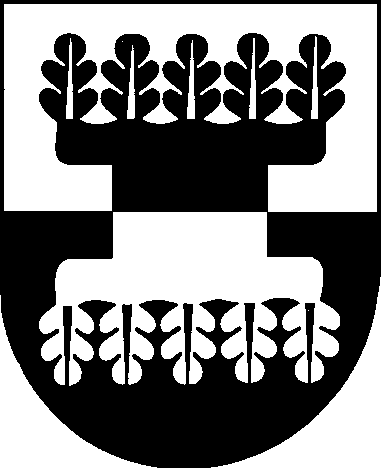 ŠILALĖS  RAJONO  SAVIVALDYBĖSTARYBASPRENDIMASDĖL LEIDIMO RENGTI IR TEIKTI PARAIŠKĄ 2016 m. gegužės 31 d.  Nr. T1-162ŠilalėVadovaudamasi  Lietuvos  Respublikos  vietos savivaldos įstatymo 16 straipsnio 2 dalies 15   punktu, atsižvelgdama į Interreg V-A Lietuvos - Lenkijos bendradarbiavimo programos Jungtinio stebėsenos komiteto 2016 m. balandžio 7 d. patvirtintą 1-ojo kvietimo Programos vadovą,  Šilalės rajono savivaldybės priešgaisrinės tarnybos 2016 m. gegužės 17  d. raštą Nr.P10-49-(1.10) „Dėl leidimo rengti ir teikti paraišką“ Šilalės   rajono   savivaldybės   taryba   n u s p r e n d ž i a :Leisti Šilalės rajono savivaldybės priešgaisrinei tarnybai rengti ir įgalioti Šilalės rajono savivaldybės priešgaisrines tarnybos viršininką (toliau – viršininkas) teikti paraišką paramai gauti pagal Interreg V-A Lietuva – Lenkija bendradarbiavimo programą (toliau – programa) kartu su partneriais: Raseinių   priešgaisrine  saugos tarnyba ir Lenkijos Respublikos  Palenkės vaivadijos Balstogės  apskrities  Grudeko valsčiumi.Skirti iš Šilalės rajono savivaldybės biudžeto  iki 500 Eur lėšų, reikalingų apmokėti už paraiškos rengimo konsultacines paslaugas. Įsipareigoti, projektui gavus finansavimą iš programos fondų,  skirti lėšas pareiškėjo įnašui, tinkamoms lėšoms ne mažiau kaip 15 proc. bei tinkamų finansuoti išlaidų daliai, kurios nepadengia projektui skiriamos finansavimo lėšos, ir netinkamoms (jei tokių bus) lėšoms finansuoti.Skirti Šilalės rajono savivaldybės priešgaisrinės tarnybos viršininką atsakingu už projekto veiklų įgyvendinimą.Pavesti Šilalės rajono savivaldybės priešgaisrinei tarnybai vykdyti visas užsakovo funkcijas ir įgalioti viršininką pasirašyti visus su paraiškos rengimu ir projekto  įgyvendinimu susijusius dokumentus.  6. Paskelbti informaciją apie šį sprendimą vietinėje spaudoje, o visą sprendimą – Šilalės rajono savivaldybės svetainėje www.silale.lt. Šis sprendimas gali būti skundžiamas Lietuvos Respublikos administracinių bylų teisenos įstatymo nustatyta tvarka.Meras                                                                                                                      Jonas Gudauskas